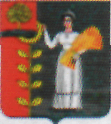            П О С Т А Н О В Л Е Н И ЕАДМИНИСТРАЦИИ СЕЛЬСКОГО ПОСЕЛЕНИЯВЕРХНЕМАТРЕНСКИЙ СЕЛЬСОВЕТДобринского муниципального района Липецкой областиРоссийской Федерации22 .05. 2017 г.	                            с.Верхняя Матренка                                        №  53Об утверждении Положения «О Порядке расходования средстврезервного фонда администрации сельского поселения Верхнематренский сельсовет»            В соответствии со статьей 81. Бюджетного кодекса  Российской  Федерации администрация сельского поселения Верхнематренский сельсовет            ПОСТАНОВЛЯЕТ:Утвердить  Положение «О Порядке расходования средств резервного фонда администрации  сельского поселения Верхнематренский сельсовет  в новой редакции (приложение).     2. Постановление администрации сельского поселения Верхнематренский сельсовет от 14.11.2007 года  № 19 «Об утверждении положения о порядке расходования средств  резервного фонда администрации сельского поселения Верхнематренский сельсовет Добринского муниципального района Липецкой области Российской Федерации» считать утратившим силу.Контроль по исполнению настоящего оставляю за собой. Глава администрации сельского поселения Верхнематренский сельсовет                                            Н.В.Жаворонкова    Приложение                                                                                      к постановлению администрации сельского поселения Верхнематренский сельсовет                                                                                                                                              № 53 от 22 .05.2017г.ПОЛОЖЕНИЕО ПОРЯДКЕ  РАСХОДОВАНИЯ  СРЕДСТВ  РЕЗЕРВНОГО  ФОНДААДМИНИСТРАЦИИ СЕЛЬСКОГО ПОСЕЛЕНИЯ ВЕРХНЕМАТРЕНСКИЙ СЕЛЬСОВЕТРезервный фонд администрации сельского поселения создается для финансирования непредвиденных расходов и мероприятий местного значения, не предусмотренных в бюджете сельского поселения на соответствующий финансовый год.Размер резервного фонда администрации сельского поселения определяется решением Совета депутатов сельского поселения о местном бюджете на соответствующий годСредства резервного фонда администрации сельского поселения расходуются на финансовое  обеспечение непредвиденных расходов,в том числе на:- проведение аварийно-восстановительных работ и иных мероприятий, связанных с ликвидацией последствий стихийных бедствий и других чрезвычайных ситуаций, имевших место в текущем финансовом году;- проведение юбилейных, праздничных и спортивных мероприятий местного значения, встреч, конкурсов, конференций, выставок  и   семинаров по проблемам местного значения;
- выплаты разовых премий за заслуги перед сельским поселением, вручения ценных и памятных подарков за заслуги перед поселением и оказание разовой материальной помощи гражданам;
- оказание  финансовой помощи учреждениям,  организациям;- иные непредвиденные мероприятия, не предусмотренные в местном бюджете или предусмотренные недостаточно и относящиеся к полномочиям органов местного самоуправления сельского поселения.        4. Проекты  постановлений администрации сельского поселения о выделении средств из резервного фонда администрации сельского поселения с указанием размера выделяемых средств и направления их расходования готовит  администрация сельского поселения по поручению главы сельского поселения.          Муниципальные учреждения сельского поселения представляют в администрацию сельского поселения  документы с обоснованием размера испрашиваемых средств,  включая  сметно-финансовые  расчеты, а также, в случае необходимости, заключения комиссии, экспертов и т.д.  о целесообразности  указанных расходов. 5. Средства резервного фонда администрации сельского поселения хранятся на текущем счете бюджета сельского поселения.